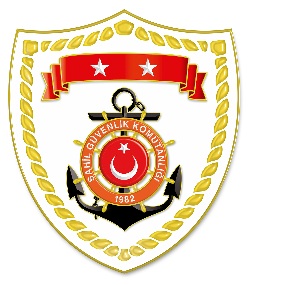 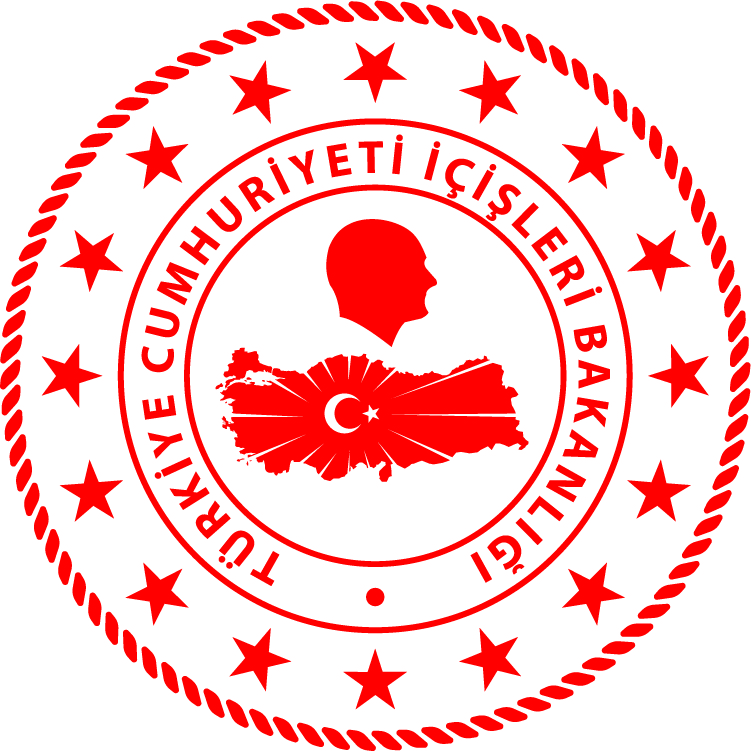 CG Aegean Sea Regional CommandNUDATELOCATION/PLACE AND TIMEIRREGULAR MIGRATION ASSETTOTAL NUMBER OF APPREHENDED FACILITATORS/SUSPECTTOTAL NUMBER OF APPREHENDED 
MIGRANTSNATIONALITY OF APPREHENDED 
MIGRANTS/PEOPLE ON THE BASIS OF DECLARATION123 May 2023Off the Coast of MUĞLA/Bodrum10.00Sailing Boat1 Türkiye7162 Afghanistan, 7 Syria, 2 Iran223 May 2023Off the Coast of İZMİR/Dikili21.40Inflatable Boat-1010 Palestine